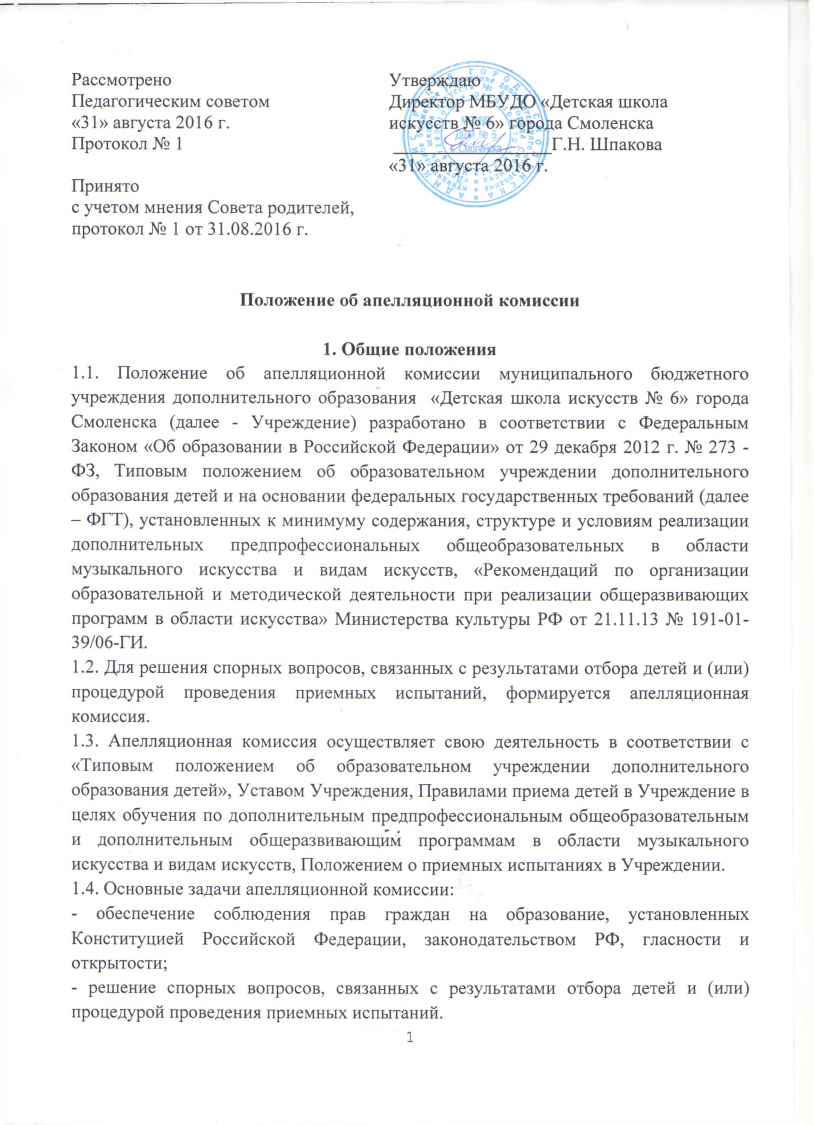 2. Структура, функции и организационная работаапелляционной комиссии2.1. Состав апелляционной комиссии утверждается приказом директора Учреждения одновременно с утверждением состава комиссии по отбору детей. 2.2. Апелляционная комиссия формируется в количестве не менее трех человек из числа педагогических работников, не входящих в состав комиссии по приемным испытаниям. Председателем апелляционной комиссии является директор Учреждения.2.3. Апелляция рассматривается в течение трех рабочих дней со дня ее подачи на заседании апелляционной комиссии, на которое приглашаются родители (законные представители) поступающих, не согласные с решением комиссии по отбору детей.2.4. Для рассмотрения апелляции секретарь комиссии по отбору детей направляет в апелляционную комиссию протоколы заседаний комиссии по отбору детей, протоколы заседаний приемной комиссии, личные дела поступающих, книгу приемных испытаний.2.5. К делопроизводству апелляционной комиссии относятся:-заявления родителей (законных представителей) поступающих; -личные дела поступающих;-книга приемных испытаний;-протоколы заседания комиссии по отбору детей;-протоколы заседаний приемной комиссии.3. Порядок вынесений решений апелляционной комиссииПовторный отбор детей3.1. Апелляционная комиссия принимает решение о целесообразности или нецелесообразности повторного проведения отбора в отношении поступающего, родители (законные представители) которого подали апелляцию. Данное решение утверждается большинством голосов членов комиссии, участвующих в заседании, при обязательном присутствии председателя комиссии. При равном числе голосов председатель комиссии обладает правом решающего голоса.3.2. Решение апелляционной комиссии подписывается председателем данной комиссии, всеми членами апелляционной комиссии и доводится до сведения подавших апелляцию родителей (законных представителей) под роспись в течение трех дней с момента принятия решения.3.3. На каждом заседании апелляционной комиссии ведется протокол.3.4. Повторное проведение отбора детей проводится в течение трех рабочих дней со дня принятия решения о целесообразности такого отбора в присутствии одного из членов апелляционной комиссии. Подача апелляции по процедуре проведения повторного отбора детей не допускается.